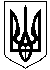 УКРАЇНАХАРКІВСЬКА ОБЛАСТЬЗАЧЕПИЛІВСЬКИЙ РАЙОНЗАЧЕПИЛІВСЬКА СЕЛИЩНА РАДАХІІ сесія VІІІ скликанняР І Ш Е Н Н Я (проект)Від  2018 року 		          смт Зачепилівка				№Про внесення змін до відомостей про  юридичні особи (суб’єкти)  комунальної власності Зачепилівської селищної ради Керуючись статтею 60 Закону України «Про місцеве самоврядування в Україні» ч.3 Ст.8 Закону України «Про добровільне об’єднання територіальних громад», ст. 89 Бюджетного Кодексу України, у зв’язку зі зміною власника суб’єкта комунальної власності Зачепилівської селищної ради, враховуючись висновки постійних комісій Зачепилівської селищної ради та з метою безперебійного та належного функціонування підприємства,  селищна рада,ВИРІШИЛА:Ввійти до складу засновників комунального підприємства «Водоканал»(Код ЄДРПОУ 40256974), виключивши зі складу його засновників Сомівську сільську раду, Зачепилівського району Харківської області.  Ввійти до складу засновників комунального підприємства «Леб’яже»(код ЄДРПОУ 31854988) виключивши зі складу його засновників Леб’язську сільську раду, Зачепилівського району Харківської області.       3.Перейменувати юридичну особу Комунальне підприємство «Водоканал», у зв’язку із зміною засновника на Комунальне підприємство «Водоканал» Зачепилівської селищної ради.     4. Перейменувати юридичну особу Комунальне підприємство «Леб’яже»,  у зв’язку із зміною засновника на Комунальне підприємство «Леб’яже» Зачепилівської селищної ради.     5. Затвердити Статути Комунального підприємства «Водоканал» Зачепилівської селищної ради та Комунального підприємства «Леб’яже» Зачепилівської селищної ради в новій редакції.     6. Керівникам  Комунальних підприємств «Водоканал» та «Леб’яже» Зачепилівської селищної ради  здійснити державну реєстрацію змін установчих документів юридичної особи .     7. Контроль за виконанням рішення покласти на постійну комісію з питань………………… Зачепилівський селищний голова                                                  Кривенко  Ю.В.